S1 Healthy EatingRecipe BookPerth Grammar School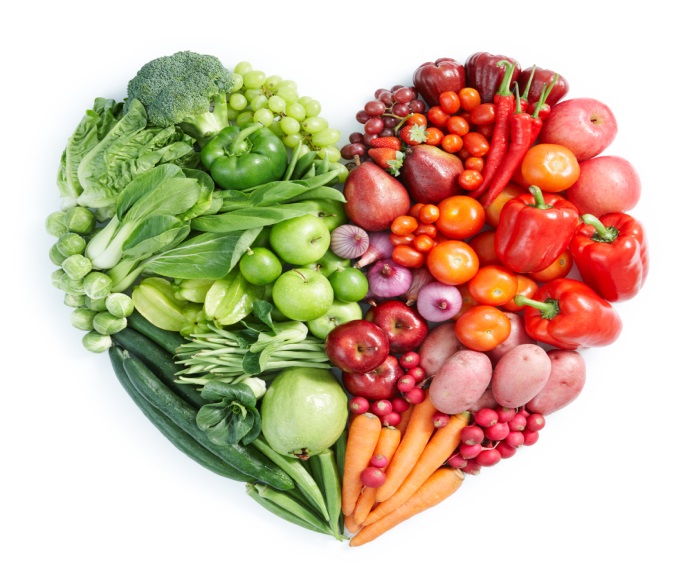 Minestrone SoupIngredients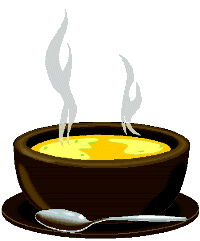 ½ onionSmall carrotPiece celery¼ green pepper15ml frozen peas or sweetcorn2 x 15ml tinned tomatoes5ml tomato puree400ml water1 stock cube2.5ml mixed herbs25g pasta shapes Method1 Peel onion and carrot, wash pepper and celery2 Chop onion, slice pepper and celery, grate carrot3 Add water and stock cube to pot 4 Stir in all the ingredients except the pasta5 Stir well and bring to boil on high heat6 Reduce heat and simmer the soup (lid on) for 15mins7 Add the pasta and cook for a further 15mins8 Serve piping hot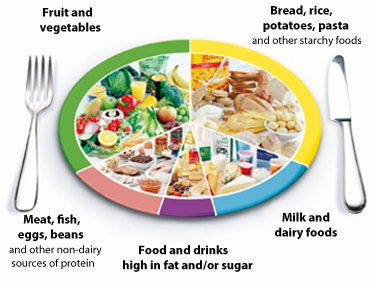 Quorn Stir FryIngredients							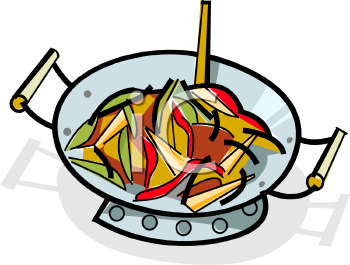 1 fillet of Quorn			   ½ onion					¼ small green pepper		15ml spoon oil				15ml spoon soy sauce		50g long grain riceMethodHalf fill pan with boiling water and cook rice for 12-15 minutes.  When the rice is cooked, drain and put in your container.Prepare vegetables:Slice the pepper into strips;Peel and slice the onion; Cut the Quorn fillet into thin strips.Heat the oil in the wok.  Gently fry the Quorn strips until lightly coloured.Add the vegetables to the frying pan and stir fry for 3-4 minutes.Pour in the soy sauce and cook for a further minute.Arrange the ingredients on top of the rice.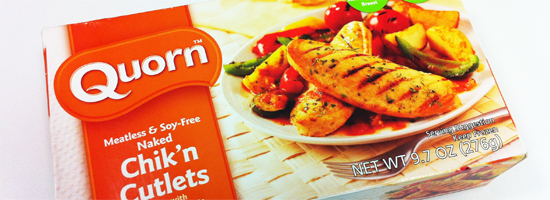 Potato Wedges with Salsa DipIngredients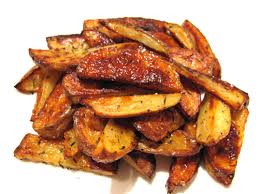 1 medium potato15ml vegetable oil15ml mixed herbs or paprika 30ml chopped tomato¼ red onion ¼ yellow pepperMethodSet oven to 200’C or Gas mark 6.Collect equipment.Collect ingredients.Cut potato into wedge shapes. Put the oil, wedges and either the mixed herbs or paprika in a large bowl and mix well.Lay the wedges on a baking tray and cook for 20 min.While the wedges are cooking – finely chop the onion and pepper and mix with the chopped tomatoes.Serve the wedges with the salsa on the side. Pasta with Tomato SauceIngredients 50g pasta shapes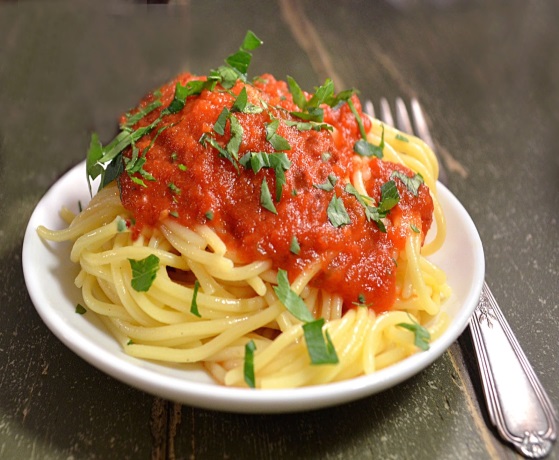 ½ a carrot½ an onion15ml vegetable oil200ml chopped tomatoes½ vegetable stock cube5ml mixed herbs Method½ fill a large pan with water and put on a high heat until it comes to the boil.Whilst you are waiting peel and chop the carrot in to small pieces.Finely chop the onion. Add the pasta to the boiling water and cook for 12-15 minutes (until al dente)Heat the oil in a small pan for 2 minutes and then add the carrots and onion. Fry for 4-5 minutes. Add the chopped tomatoes, stock cube and mixed herbs and simmer for 10 minutes. (Add a little water if the sauce becomes too dry)Drain the pasta and serve with the sauce on top. Apple and Sultana CakesIngredients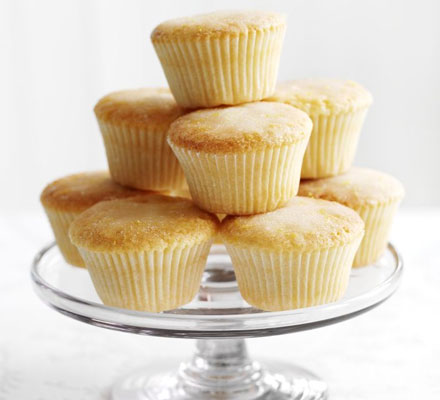 50g soft margarine50g caster sugar50g SR flour1 egg½ eating apple25g sultanas Method Set oven to 180’C or Gas mark 5. Cream margarine and sugar in large bowl until light and fluffy.Beat egg in a cup, sieve flour on to a plate and grate the apple on a chopping boardBeat in the flour and eggs into the margarine and sugar mixture until smooth. Beat in the apple and sultanas. Divide the mixture evenly between 6 paper cases. Bake in the oven until they spring back when touched and are golden brown.Chilli PocketsIngredients:						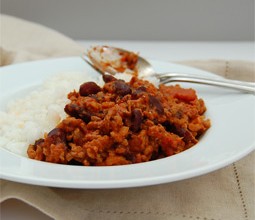 1 pitta bread				½ onion 					50g mince					2.5 ml spoon chilli powder		3 tablespoons chopped tomatoes	50g kidney beans100mls beef stock						Method:Peel and finely chop the onion.Measure the stock in the jug; add the chilli powder, tomatoes and kidney beans.Place the mince in the stew pan and brown on a low heat; stirring continuously with a wooden spoon.Add the chopped onion and cook for 2 minutes.Add the contents of the jug to the stew pan, bring to the boil.Reduce the heat and simmer for 15 minutes.Slit the pitta bread lengthways and place in your container.Fill the pitta bread with the mince mixture and serve.Healthy Apple CrumbleIngredients: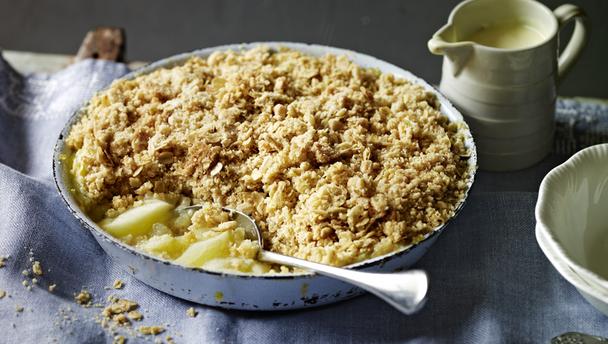 25g plain flour 25g plain wholemeal flour 50g rolled oats				25g margarine 				25g caster sugar				1 apple	Method:Set oven to 200’C or Gas mark 6.Chop the apple into small pieces and place in your oven-proof dish.Measure the flour and margarine into a baking bowl, rub-in the margarine until the mixture looks like breadcrumbs.Stir in the caster sugar and oats.Sprinkle the crumble mix over the top, do not flatten this.Bake until golden brown.Fish GoujonsIngredients – Between 2 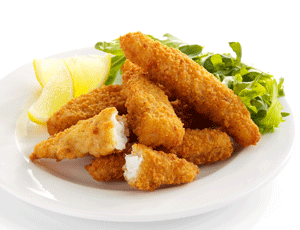 2 pieces of white fish1 egg25g plain flour 50g golden breadcrumbsMethodSet oven to 200’C or Gas mark 6. On a red chopping board chop the fish into long dipper shapes.Measure the flour and put it on a paper towel.Measure the golden breadcrumbs and put them on a separate paper towel.Beat the egg in a small bowl. Then coat each piece of fish by dipping it in the flour, then the egg and then covering it in the golden breadcrumbs. Lay the coated fish goujons on a greased baking tray and bake for approximately 15-20 minutes. Easter NestsIngredients-Between 2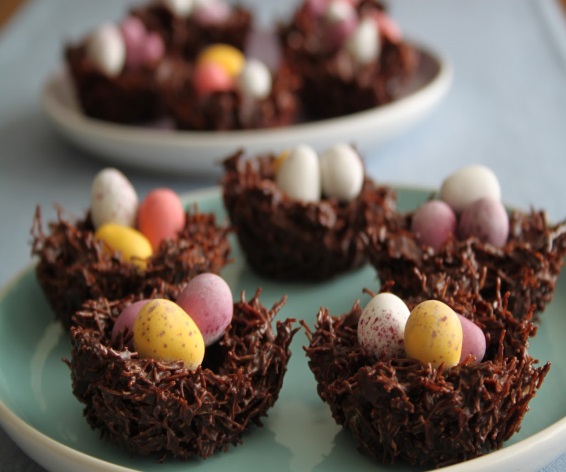 8 Shredded Wheat biscuits250g milk chocolate100g mini eggsBun casesMethodCrush the shredded wheat biscuits into a bowl using your hands.Break or chop the chocolate into pieces and melt in a glass bowl over boiling water.  Remove from heat when it is melted.Pour the shredded wheat on top of the melted chocolate and mix together.When mixed and all the shredded wheat is covered with chocolate, spoon the mixture into bun cases and press down in the middle of each to create a place for the eggs.Press 2 or 3 mini eggs into each nest.Leave to set. 